İlgili makama,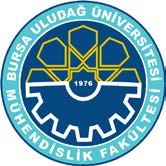 T.C.BURSA ULUDAĞ ÜNİVERSİTESİ MÜHENDİSLİK FAKÜLTESİ ZORUNLU STAJ FORMUTel: +90 (224) 294 19 01 - Faks: +90 (224) 294 19 03E-Posta: muhogis@uludag.edu.tr - URL: http://mmf.uludag.edu.tr……………………………………………………………………..Bölümü öğrencilerinin öğrenim süresi sonuna kadar kuruluş ve işletmelerde staj yapma zorunluluğu vardır. Aşağıda bilgileri yer alan ve SGK işlemleri Bursa Uludağ Üniversitesi Mühendislik Fakültesi tarafında karşılanacak olan öğrencimizin stajını kuruluşunuzda yapmasında göstereceğiniz ilgiye teşekkür eder, çalışmalarınızda başarılar dileriz. Staj süresince herhangi bir iş kazasının yaşanması durumunda aynı gün staj yapılan firma / iş yeri vb. tarafından Kurumumuzun bilgilendirilmesi gerekmektedir. Bilgilendirmenin yapılmaması veya geç yapılması durumunda ortaya çıkacak idari para cezasının staj yapılan firma / iş yeri vb. ‘ne rücü edilecektir.STAJ YAPILAN YERİNÖĞRENCİNİN STAJ YAPACAĞI AY VE STAJ YAPACAĞI TOPLAM GÜN SAYISIİŞVEREN VEYA YETKİLİNİNÖĞRENCİNİN NÜFUS KAYIT BİLGİLERİ (Staj başvurusu kabul edildiği takdirde öğrenci tarafından doldurulur)ÖĞRENCİNİN İMZASI	STAJ KOMİSYONU ONAYI	FAKÜLTE ONAYIÖNEMLİ NOT: Teslim edilecek form 2 asil nüsha olarak (fotokopi değil) hazırlanır. 1 nüsha staj komisyonuna teslim  edilir. Diğer 1 nüshanın zorunlu staja başlama tarihinden en az 20 gün önce, 1 adet Nüfus Cüzdanı fotokopisi ile birlikte Müh. Fak. SGK Bürosuna teslim edilmesi gerekmektedir. Sigortalı olarak çalıştığı firmada staj yapacak öğrenciler, çalıştıkları firmadan “Abc isimli öğrenciniz Gün/Ay/Yıl tarihinden itibaren sigortalı çalışanımızdır” ibareli, kaşeli mühürlü ve imzalı belge getirmelidir. Yabancı uyruklu öğrencilerin "Geçici T.C.Kimlik Numaralarını" formda belirtmeleri gerekmektedir. COVID-19 pandemisi sebebiyle Bilim Kurulu’nun belirlediği (maske, sosyal mesafe, hijyen) önlemleri almak ve alındığını bildiren bir işyerinde staj yapmak öğrencilerin sorumluluğundadır.Adı SoyadıÖğrenci No.E-PostaCep Tel. No.AdıAdresiÜretim/Hizmet AlanıTelefon No.Faks No.E-Posta AdresiWeb AdresiStaja Başlama TarihiStaja Başlama TarihiStaja Başlama TarihiBitiş TarihiBitiş TarihiBitiş Tarihi15.Ocak-14.Şubat………..gün15.Ocak-14.Şubat………..gün15.Nisan-14.Mayıs………..gün15.Nisan-14.Mayıs………..gün15.Nisan-14.Mayıs………..gün15.Tem.-14.Ağustos………..gün15.Tem.-14.Ağustos………..gün15.Tem.-14.Ağustos………..gün15.Ekim-14.Kasım………..gün15.Ekim-14.Kasım………..gün15.Ekim-14.Kasım………..günToplam Gün……………Toplam Gün……………15.Şubat-14.Mart………..gün15.Şubat-14.Mart………..gün15.Mayıs-14.Haziran………..gün15.Mayıs-14.Haziran………..gün15.Mayıs-14.Haziran………..gün15.Ağustos-14.Eylül………..gün15.Ağustos-14.Eylül………..gün15.Ağustos-14.Eylül………..gün15.Kasım-14.Aralık………..gün15.Kasım-14.Aralık………..gün15.Kasım-14.Aralık………..günToplam Gün……………Toplam Gün……………15.Mart-14.Nisan………..gün15.Mart-14.Nisan………..gün15.Haziran-14.Tem.………..gün15.Haziran-14.Tem.………..gün15.Haziran-14.Tem.………..gün15.Eylül-14.Ekim………..gün15.Eylül-14.Ekim………..gün15.Eylül-14.Ekim………..gün15.Aralık-14.Ocak………..gün15.Aralık-14.Ocak………..gün15.Aralık-14.Ocak………..günToplam Gün……………Toplam Gün……………PazartesiSalıSalıSalıÇarşambaÇarşambaPerşembePerşembePerşembeCumaCumaCumaCumartesiAdı SoyadıGörevi ve Ünvanıİmza / KaşeE-Posta Adresiİmza / KaşeTarihİmza / KaşeSoyadıNüfusa Kayıtlı Olduğu İlAdıİlçeBaba AdıMahalle - KöyAna AdıCilt No.Doğum YeriAile Sıra No.Doğum TarihiSıra No.T.C. Kimlik No.Verildiği Nüfus DairesiN. Cüzdan Seri No.Veriliş NedeniS.S.K. No.Veriliş TarihiBelge	üzerindeki	bilgilerin	doğru olduğunu bildiririm.Tarih:Tarih:Tarih: